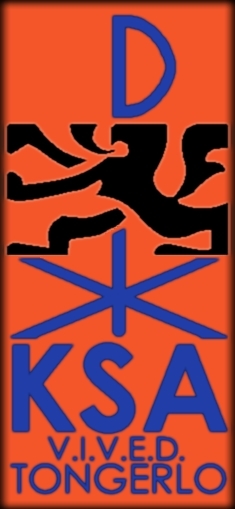 Beste jong-knapen, Hier is hij dan de 3de kalender van het ksa-jaar! Jullie mogen ons altijd een berichtje sturen als jullie niet kunnen komen,  zodat wij een idee hebben met hoeveel we gaan zijn. Denk er aan om altijd kleren aan te doen aangepast aan het weer en die vuil mogen worden. Zet ook je naam in je hemd en vlaarke zodat we deze terug kunnen bezorgen als er eentje kwijt raakt! Als het op een van de activiteiten sneeuw ligt gaan we in de sneeuw spelen dus pas je kleding dan aan.Tot binnenkort!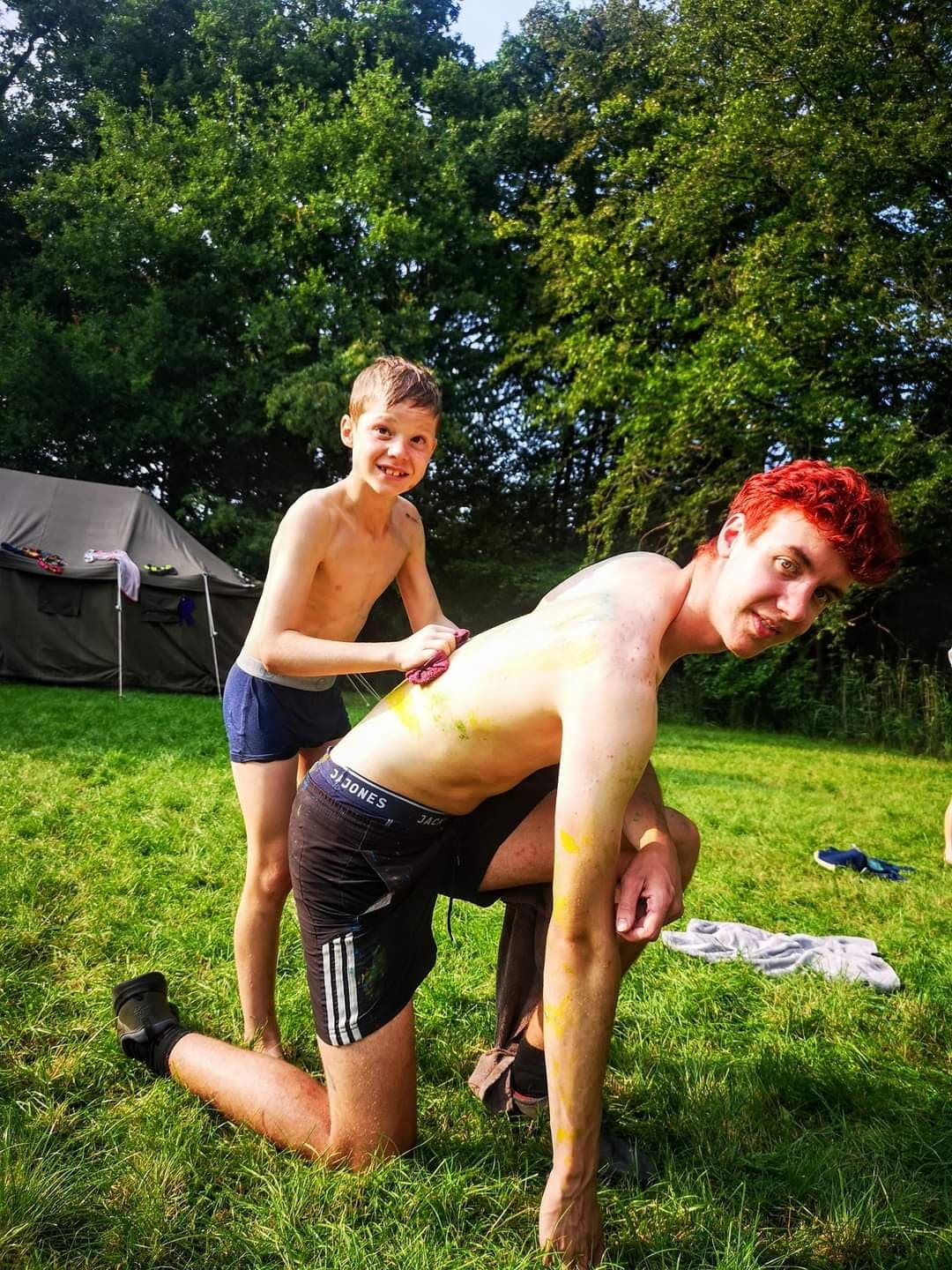 SeppeBijnaam: stek Geboren op: 15/11/2001Hobby’s: ksa en gamenFavoriete activiteit: stratego-bosspel  Favoriete kampeten:  puddingpap en hagelslag Studies: communicatie en media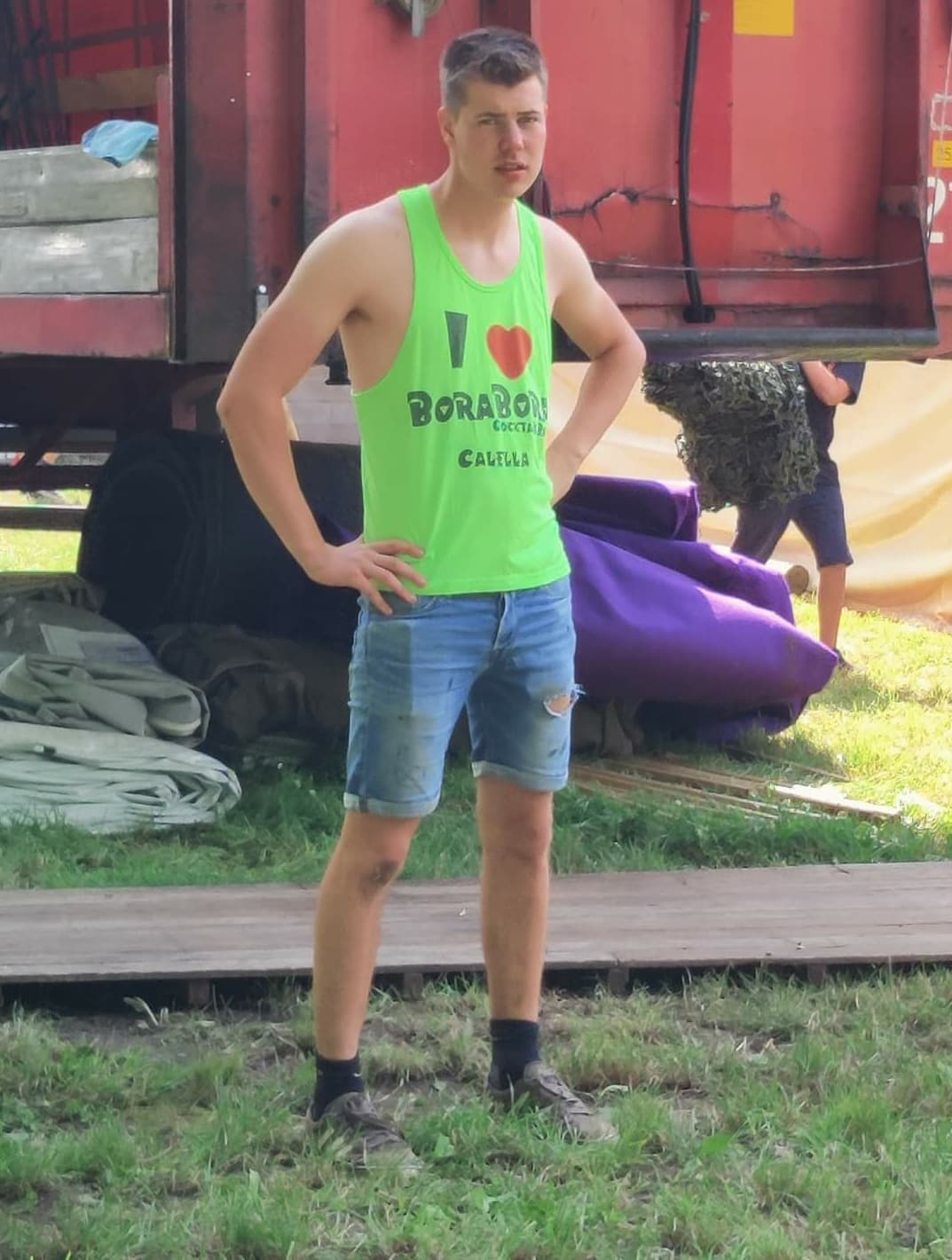 Bijnaam: loewiejGeboren op: 13/05/1999Hobby’s: ksa en volleybalFavoriete activiteit: commandotocht Favoriete kampeten: spaghetti Studies: meet en regeltechnieken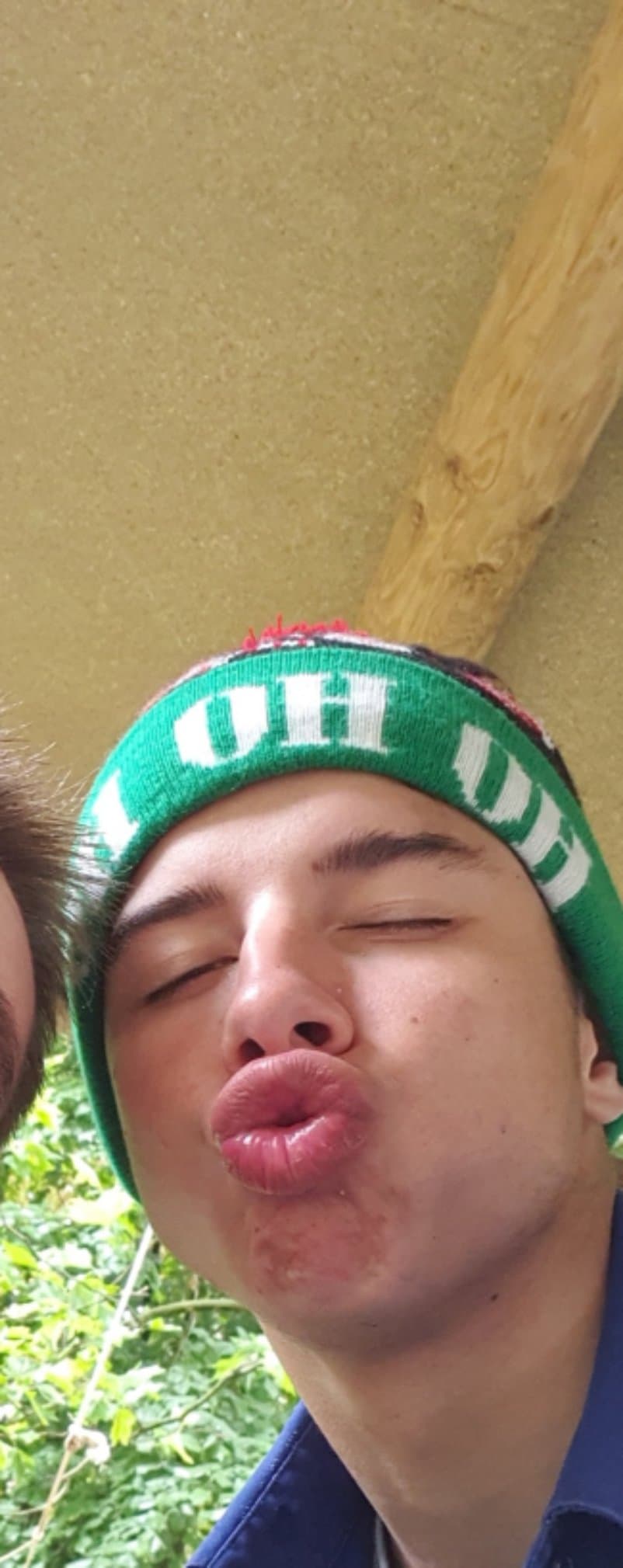 Jarno Bijnaam: Geboren op: 	27/11/2003Hobby’s:  KSA en voetbalFavoriete activiteit: stratego bosspelFavoriete kampeten: balletjes in tomatensausStudies: verzorgingNiels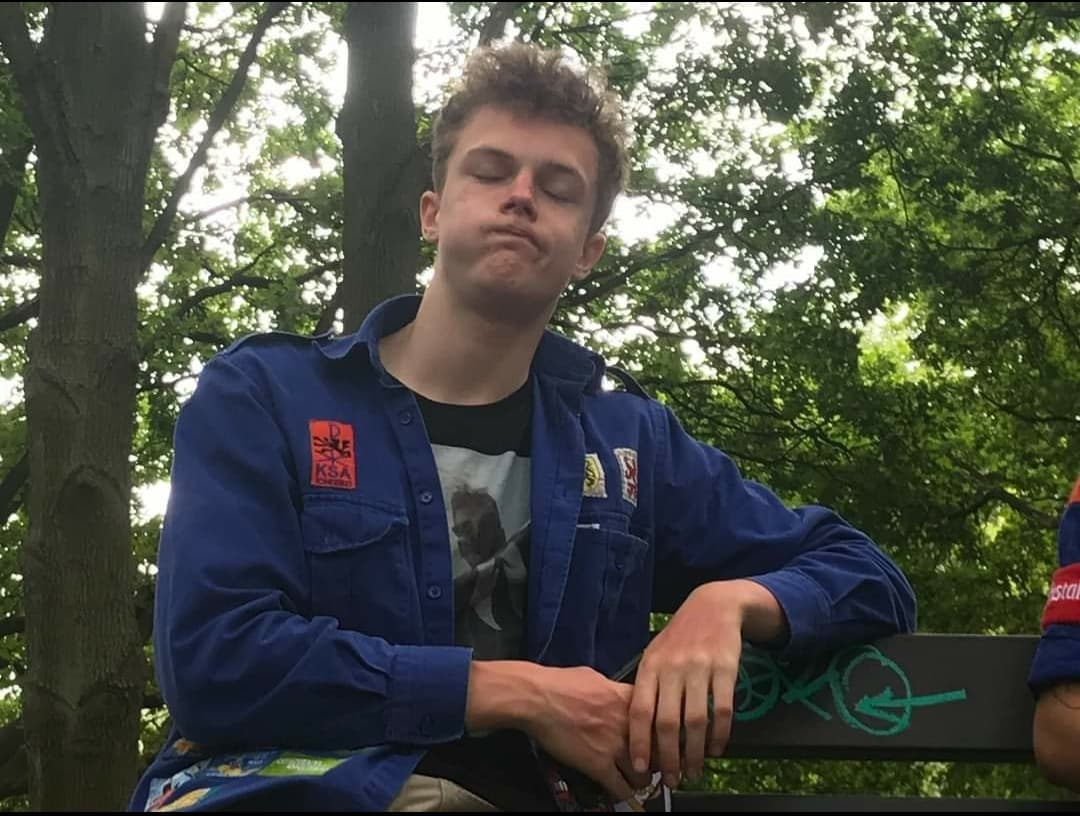 Bijnaam: juniorGeboren op: 15/05/2003Hobby’s: KSAFavoriete activiteit: Nachtje heemFavoriete kampeten: stoofvleesStudies: industriële wetenschappenActiviteitenkalenderJong-knapenWat?Wanneer?Hoe laat?Meebrengen?Vreet quiz 11 april 202114u00 tot 16u00Eene grote hongere maag Wat?Wanneer?Hoe laat?Meebrengen?Sjorren 25 april 202114u00 tot 16u00Ruimtelijk inzicht Wat?Wanneer?Hoe laatMeebrengen?Verf bosspel9 mei 202113u30 tot 16u30 Fiets, kledij die onder de verf mogen Wat?Wanneer?Hoe laat?Meebrengen? Bootjes race23 mei 2021 14u00 tot 16u00 Plastieke flessen, kledij voor in de beek Wat?Wanneer?Hoe laat?Meebrengen?Nachtje heem 5 juni 2021 tot 6 juni 19u00 tot 10u00Verdere info volgt nog aangezien het afwachten is met de corona